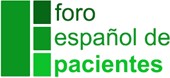     ASAMBLEA GENERAL ORDINARIA      	      26 DE ABRIL DE 2023DELEGACIÓN DE VOTO DE LAS ENTIDADES MIEMBRO  Estimada Sra. Secretaria de la Junta Directiva del Foro Español de Pacientes:En referencia a la convocatoria a la Asamblea General Ordinaria del Foro Español de Pacientes que se celebrará el próximo día miércoles 26 de abril de 2023.Mi entidad miembro de pleno derecho:(Nombre de la entidad)    (elegir una sola opción)EXCUSA SU PARTIPACIÓN SIN DELEGACIÓN DE VOTOEJERCE SU REPRESENTACIÓN A TRAVÉS DE LA DELEGACIÓN DE REPRESENTACIÓN DE ASISTENCIA Y VOTO EN:Entidad ……………………………………………………………………       (indicar nombre de la entidad)        Foro Español de Pacientes - Andoni Lorenzo Garmendia, PresidenteForo Español de Pacientes - ……………………………………….. (otro miembro de la Junta Directiva)                                                                      En (ciudad), XX de XXX de 2023Firmado,Nombre: Cargo: Enviar escaneado a asamblea_fep@forodepacientes.orgForo Español de Pacientes | Paseo Imperial, 14 · 28005 Madrid | T. 91 005 42 54 info@forodepacientes.org | www.forodepacientes.org